Chicken Nuggets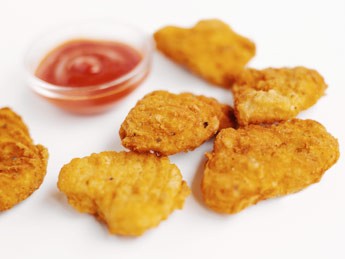 Whole Wheat Pasta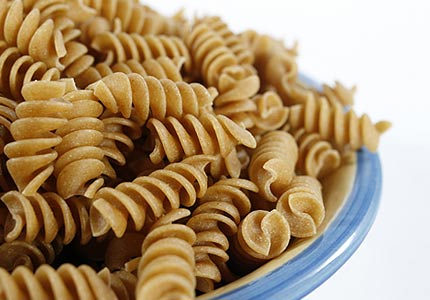 Extra-Lean Ground Beef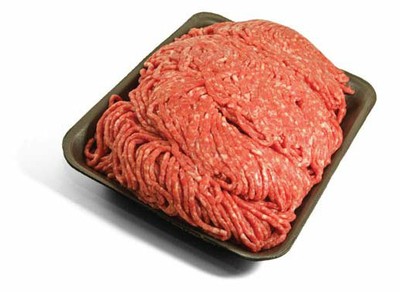 Pure Fruit Juice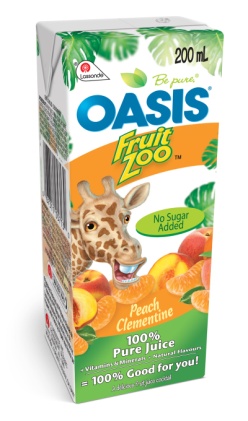 Yogurt tubes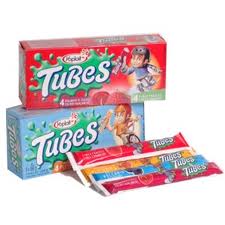 1% chocolate milk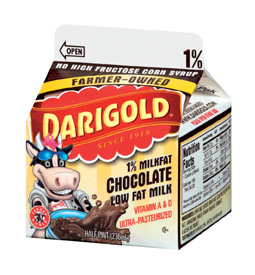 Fruit to go 100% fruit snack bar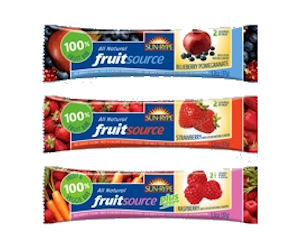 Pita Bread (white enriched)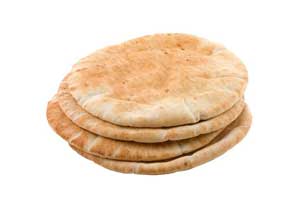 Whole wheat bagel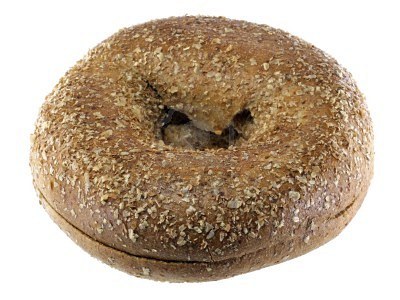 Sugar Crisp Cereal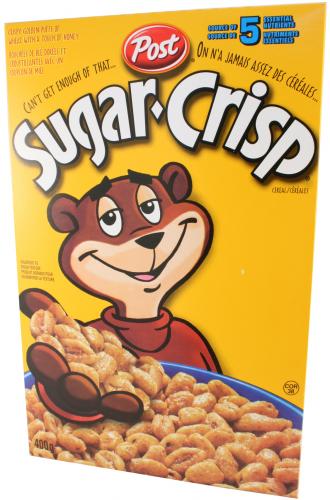 Buttered Popcorn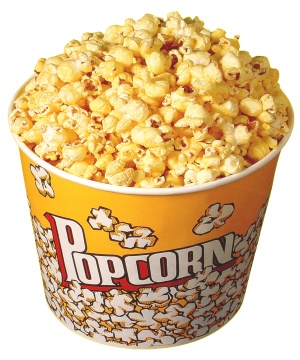 Sports Drinks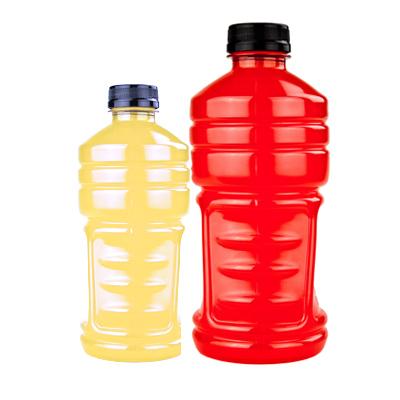 Lean Deli Meat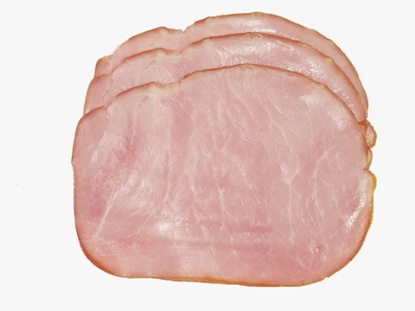 Freezies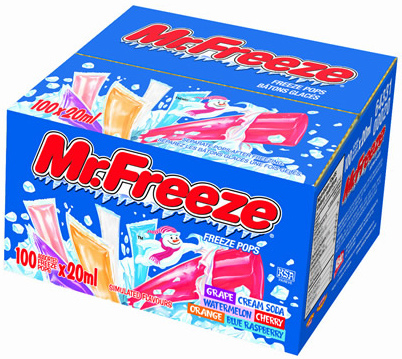 Pepperoni Sticks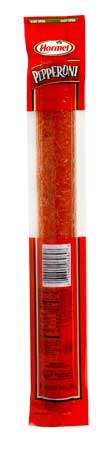 Cream of Broccoli Soup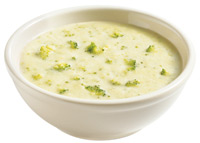 Pogo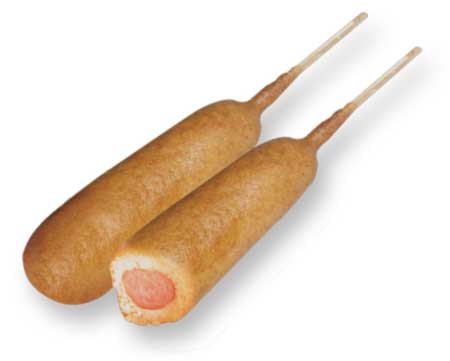 Tacos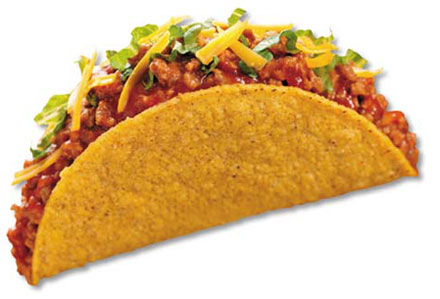 Frozen French Fries(low fat)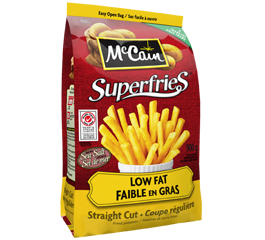 Pasta Sauce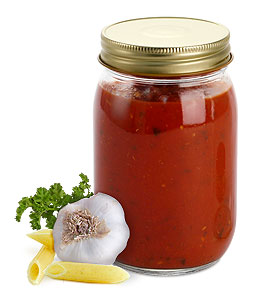 Cheddar Cheese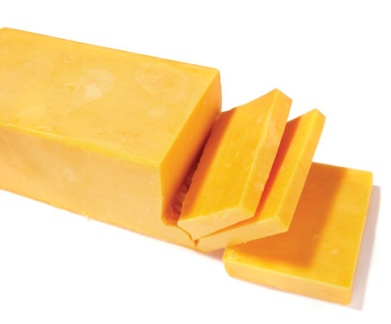 